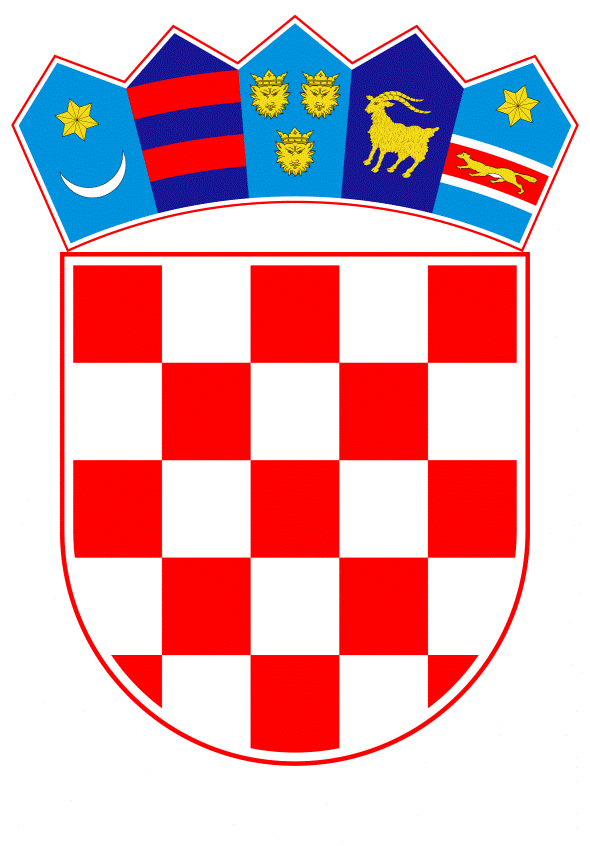 VLADA REPUBLIKE HRVATSKEZagreb, 2. veljače 2023.______________________________________________________________________________________________________________________________________________________________________________________________________________________________Prijedlog	Na temelju članka 31. stavka 3. Zakona o Vladi Republike Hrvatske („Narodne novine“, br. 150/11., 119/14., 93/16., 116/18. i 80/22.), a u vezi s člankom 36. stavkom 1. Ustavnog zakona o pravima nacionalnih manjina („Narodne novine“, br. 155/02., 47/10. - Odluka Ustavnog suda Republike Hrvatske, 80/10. i 93/11. - Odluka Ustavnog suda Republike Hrvatske), Vlada Republike Hrvatske je na sjednici održanoj ____________donijelaZ A K L J U Č A K1.	Vlada Republike Hrvatske pozvat će vijeća nacionalnih manjina da predlože kandidate za imenovanje sedam članova Savjeta za nacionalne manjine iz reda pripadnika nacionalnih manjina.	2.	Vlada Republike Hrvatske pozvat će udruge nacionalnih manjina i druge organizacije manjina, vjerske zajednice, pravne osobe i građane pripadnike nacionalnih manjina, da predlože svoje kandidate za imenovanje pet članova Savjeta za nacionalne manjine iz reda istaknutih kulturnih, znanstvenih, stručnih i vjerskih djelatnika pripadnika nacionalnih manjina. 	3.	Poziv iz točaka 1. i 2. ovoga Zaključka objavit će se u „Narodnim novinama“ i nekoliko dnevnih novina (Večernji list, Jutarnji list, Novi list, Glas Istre, Glas Slavonije i Slobodna Dalmacija), u sadržaju koji je u prilogu ovoga Zaključka, i njegov je sastavni dio.	4.	Na osnovi prikupljenih prijedloga kandidata za članove Savjeta za nacionalne manjine, Ured za ljudska prava i prava nacionalnih manjina dostavit će Vladi Republike Hrvatske prijedlog za imenovanje članova Savjeta za nacionalne manjine, predsjednika i dva potpredsjednika Savjeta.	5.	Zadužuje se Ured za ljudska prava i prava nacionalnih manjina za provođenje ovoga Zaključka.KLASA:	URBROJ: 	Zagreb,	      PREDSJEDNIK
     	mr. sc. Andrej PlenkovićPrilogNa temelju članka 36. Ustavnog zakona o pravima nacionalnih manjina („Narodne novine“, br. 155/02., 47/10. - Odluka Ustavnog suda Republike Hrvatske, 80/10. i 93/11. - Odluka Ustavnog suda Republike Hrvatske), Vlada Republike HrvatskeP O Z I V Avijeća nacionalnih manjina da predlože kandidate za imenovanje sedam članovaSavjeta za nacionalne manjine iudruge nacionalnih manjina i druge organizacije manjina, vjerske zajednice, pravne osobe i građane pripadnike nacionalnih manjina da predlože svoje kandidate za imenovanje pet članova Savjeta za nacionalne manjine iz reda istaknutih kulturnih, znanstvenih, stručnih i vjerskih djelatnika pripadnika nacionalnih manjina.Sukladno Ustavnom zakonu o pravima nacionalnih manjina, Savjet za nacionalne manjine osniva se radi sudjelovanja nacionalnih manjina u javnom životu Republike Hrvatske, a osobito radi razmatranja i predlaganja uređivanja i rješavanja pitanja u vezi s ostvarivanjem i zaštitom prava i sloboda nacionalnih manjina. Savjet surađuje s nadležnim državnim tijelima i jedinicama lokalne samouprave, vijećima nacionalnih manjina odnosno predstavnicima nacionalnih manjina, udrugama nacionalnih manjina i pravnim osobama koje obavljaju djelatnosti kojima se ostvaruju manjinska prava i slobode. Savjet ima pravo predlagati mjere za unaprjeđenje položaja nacionalnih manjina u svim područjima bitnim za život manjina, te raspoređuje sredstva koja se u državnom proračunu osiguravaju za potrebe nacionalnih manjina.Za članove Savjeta za nacionalne manjine treba predlagati pripadnike nacionalnih manjina vodeći također računa o zastupljenosti žena i mladih. Za kandidate za članove Savjeta za nacionalne manjine treba predlagati osobe koje su svojom tolerancijom i suživotom, afirmirajući vlastitu kulturu, jezik i tradiciju, doprinijele unaprjeđenju razumijevanja, snošljivosti i dijaloga među državljanima Republike Hrvatske, te promicanju etničke, kulturne i vjerske raznolikosti Republike Hrvatske. Prilikom imenovanja članova Savjeta za nacionalne manjine Vlada Republike Hrvatske vodit će računa o udjelu pripadnika pojedinih nacionalnih manjina u ukupnom stanovništvu Republike Hrvatske, kao i o tome da sastav Savjeta za nacionalne manjine odražava njihovu samobitnost i osobitost, te povijesne vrijednosti, etničku, kulturnu i svaku drugu raznolikost.Prijedlog za svakog kandidata mora sadržavati:životopis kandidataobrazloženje zašto se kandidat predlažeizjavu kandidata o prihvaćanju kandidaturetko ga predlaže (vijeće nacionalne manjine, udruga ili druga organizacija manjina, vjerska zajednica, pravna osoba ili građanin pripadnik nacionalne manjine).Prijedloge treba poslati do 28. veljače 2023. godine, na adresu: Vlada Republike Hrvatske, Ured za ljudska prava i prava nacionalnih manjina, Zagreb, Mesnička 23.O B R A Z L O Ž E N J ESukladno članku 36. Ustavnog zakona o pravima nacionalnih manjina, osnovan je Savjet za nacionalne manjine. Vlada Republike Hrvatske članove Savjeta imenuje na vrijeme od četiri godine i to: sedam članova pripadnika nacionalnih manjina iz reda osoba koje predlože vijeća nacionalnih manjina te pet članova pripadnika nacionalnih manjina iz reda istaknutih kulturnih, znanstvenih, stručnih, vjerskih djelatnika iz reda osoba koje predlože manjinske udruge i druge organizacije manjina, vjerske zajednice, pravne osobe i građani pripadnici nacionalnih manjina.Člankom 36. stavkom 2. Ustavnog zakona o pravima nacionalnih manjina, propisano je da su članovi Savjeta za nacionalne manjine i zastupnici nacionalnih manjina u Hrvatskome saboru. Budući da članovima Savjeta za nacionalne manjine iz reda osoba koje predlažu vijeća nacionalnih manjina te članovima iz reda istaknutih kulturnih, znanstvenih, stručnih, vjerskih djelatnika koje su predložile manjinske udruge i druge organizacije manjina, vjerske zajednice, pravne osobe i građani pripadnici nacionalnih manjina, mandat ističe 18. travnja 2023., te je potrebno imenovati nove članove Savjeta za nacionalne manjine, predlaže se Vladi Republike Hrvatske donošenje zaključka kojim se pozivaju udruge i vijeća nacionalnih manjina da predlože kandidate za imenovanje članova Savjeta za nacionalne manjine.Sredstava za provedbu ovoga zaključka osigurana su unutar redovne djelatnosti Ureda za ljudska prava i prava nacionalnih manjina.Predlagatelj:Ured za ljudska prava i prava nacionalnih manjina Predmet:Prijedlog zaključka kojim se pozivaju udruge i vijeća nacionalnih manjina da predlože kandidate za imenovanje članova Savjeta za nacionalne manjine 